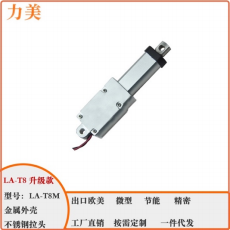 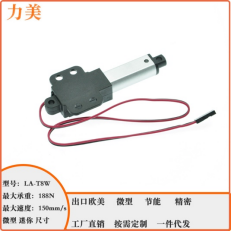 Electric Pushrod LA-T8 (plastic case) & LA-T8M (metal case) & LA-T8W(with wings)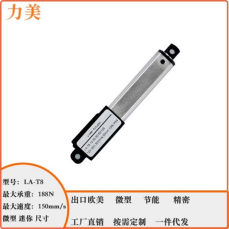 Product Parameter: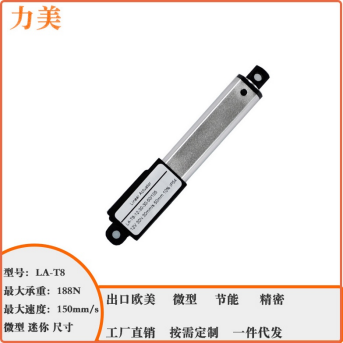 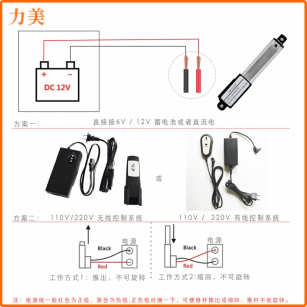 Control mode of push rod:：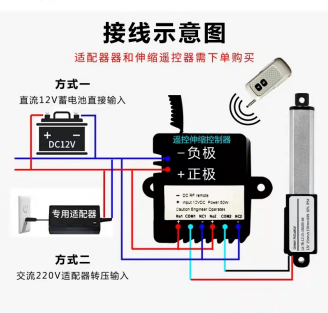 LA-T8: (plastic shell)Advantages→ Compact internal structure→ Simple control mode→ Low voltage→ The push and pull forces are equal→ Easy installation→ The volume is very small, small installation distance→ Although the volume is small, but the thrust is relatively largeWhere applicable→ Robot→ Automation equipment→ Toys→ Industrial automation equipment→ Trash can→ Vending machines→ Used for products with limited installation spaceParameters: 10/17.5/21/25/30/50/75/100 stroke all applicable to the following specifications: Voltage :6VDC/ 12VDC/ 24VDCVoltage :12VDC/ 24VDC (now only LA-T8 conventional style and LA-T8W style with wings can travel 150mmPlastic shell LA-T8 dimensions: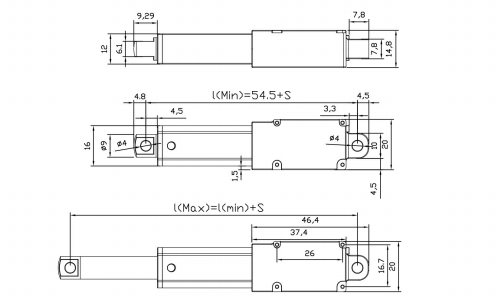 Minimum installation distance Lmin = 54.5mm+ strokeThe minimum mounting distance refers to the hole center distance of the two mounting holes after 100% retraction of the push rodMaximum installation distance Lmax = minimum installation distance + strokeThe minimum mounting distance refers to the hole center distance of the two mounting holes after the push rod is pushed out 100%1 -- Red power cord -- positive +2 -- black power cord -- negative-LA-T8M   （metal case）  :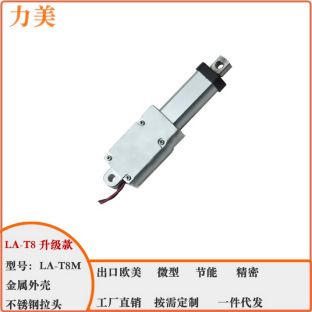 Advantages→ Compact internal structure→ Simple control mode→ Low voltage→ The push and pull forces are equal→ Easy installation→ The volume is very small, small installation distance→ Although the volume is small, but the thrust is relatively largeWhere applicable→ Robot→ Automation equipment→ Toys→ Industrial automation equipment→ Trash can→ Vending machines→ Used for products with limited installation spaceParameters: 10/17.5/21/25/30/50/75/100 stroke all applicable to the following specifications: Voltage :6VDC/ 12VDC/ 24VDCMetal shell LA-T8M External dimension diagram: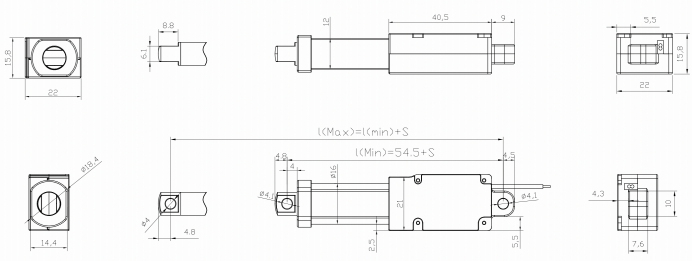 Minimum installation distance Lmin = 54.5mm+ strokeThe minimum mounting distance refers to the hole center distance of the two mounting holes after 100% retraction of the push rodMaximum installation distance Lmax = minimum installation distance + strokeThe minimum mounting distance refers to the hole center distance of the two mounting holes after the push rod is pushed out 100%1 -- Red power cord -- positive 				2 -- black power cord -- negativeSelectable voltage ----- Max voltage ：  6VDC-----7.5VDC       12VDC-----13.5VLA-T8W  （With wings）  :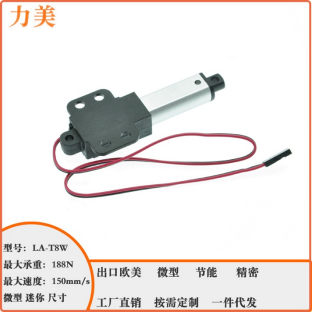 Advantages→ Compact internal structure→ Simple control mode→ Low voltage→ The push and pull forces are equal→ Easy installation→ The volume is very small, small installation distance→ Although the volume is small, but the thrust is relatively largeWhere applicable→ Robot→ Automation equipment→ Toys→ Industrial automation equipment→ Trash can→ Vending machines→ Used for products with limited installation spaceParameters: 10/17.5/21/25/30/50/75/100 stroke all applicable to the following specifications: Voltage :6VDC/ 12VDC/ 24VDC参数: 150 行程全部适用以下规格: 电压: 12VDC/ 24VDCDimensions of LA-T8W with wings：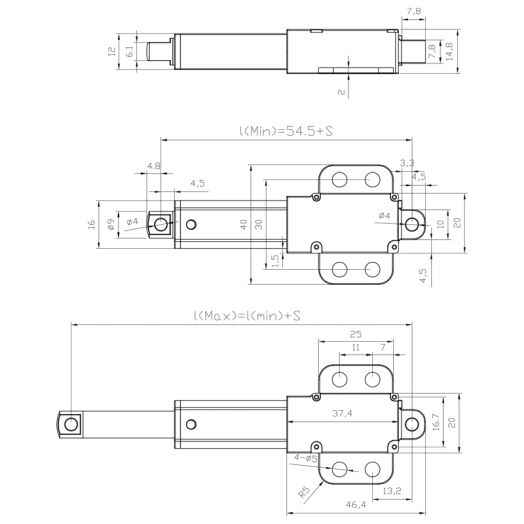 Minimum installation distance Lmin= 54.5mm+ strokeThe minimum mounting distance refers to the hole center distance of the two mounting holes after 100% retraction of the push rodMaximum installation distance Lmax= minimum installation distance + strokeThe minimum mounting distance refers to the hole center distance of the two mounting holes after the push rod is pushed out 100%1 -- Red power cord -- positive			 2 -- black power cord -- negativeSelectable voltage ----- Max voltage ：  6VDC-----7.5VDC       12VDC-----13.5VAccessories: Mounting bracket size (purchased separately)  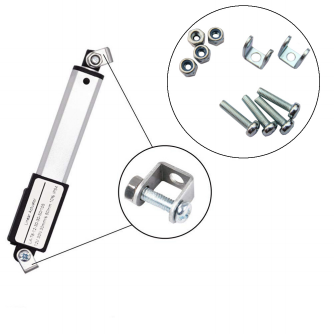 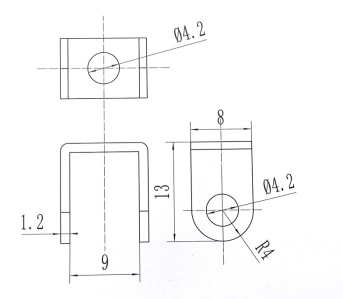 Model numberLA-T8 (regular style) & LA-T8M (Metal style) & LA-T8W(with wings) Electric pushrodVoltage & Power & current6VDC/12VDC/24VDC, power: 2.5W working current ≤200mA, plugging current 330mAMaximum bearing capacity188N=18KG= 18kgMaximum speed150 mm per secondLimit switchBuilt-in flexible limit switch, power off stop and self-lockCan it be made to orderCan be customized, and accept OEMInner tube materialAluminum materialFrequency of operation10%, up to 2 minutes of continuous work, requiring 18 minutes of rest. (Optimal operating frequency)Maximum useful lifeUp to 5W times (because the actual application situation is different, this number of life is only for reference)Existing itinerary10/17.5/21/25/30/50/75/100/150mmAmbient temperature-25 ℃ ~ +60℃NoiseAbout 60dBWarranty period1 year, life-long technical supportAuthenticationCE RoHSmodelload bearing:Nno-load speed:mm/sOperating frequency:%Current：12Vblocking currentLA-T8-A188510%, continuous work for 2 minutes, need to rest for 18 minutes200mA330mALA-T8-B128710%, continuous work for 2 minutes, need to rest for 18 minutes200mA330mALA-T8-C969.510%, continuous work for 2 minutes, need to rest for 18 minutes200mA330mALA-T8-D641510%, continuous work for 2 minutes, need to rest for 18 minutes200mA330mALA-T8-E323010%, continuous work for 2 minutes, need to rest for 18 minutes200mA330mALA-T8-F19.25010%, continuous work for 2 minutes, need to rest for 18 minutes200mA330mALA-T8-G6.415010%, continuous work for 2 minutes, need to rest for 18 minutes200mA330mAmodelload bearing:Nno-load speed:mm/sOperating frequency:%Current：12Vblocking currentLA-T8-A150510%, continuous work for 2 minutes, need to rest for 18 minutes200mA330mALA-T8-B641510%, continuous work for 2 minutes, need to rest for 18 minutes200mA330mALA-T8-C323010%, continuous work for 2 minutes, need to rest for 18 minutes200mA330mAmodelload bearing:NSelf-locking force: Nspeed:mm/sOperating frequency:%Current：12V/6Vblocking current: 12V/ 6VLA-T8M -A188235510%, continuous work for 2 minutes, need to rest for 18 minutes200mA/400m A330mA/660mALA-T8M-B128160710%, continuous work for 2 minutes, need to rest for 18 minutes200mA/400m A330mA/660mALA-T8M-C961209.510%, continuous work for 2 minutes, need to rest for 18 minutes200mA/400m A330mA/660mALA-T8M-D64801510%, continuous work for 2 minutes, need to rest for 18 minutes200mA/400m A330mA/660mALA-T8M-E32403010%, continuous work for 2 minutes, need to rest for 18 minutes200mA/400m A330mA/660mALA-T8M-F19.2245010%, continuous work for 2 minutes, need to rest for 18 minutes200mA/400m A330mA/660mALA-T8M-G6.4815010%, continuous work for 2 minutes, need to rest for 18 minutes200mA/400m A330mA/660mAmodelload bearing:Nspeed:mm/sOperating frequency:%Current：12V/6Vblocking current: 12V/ 6VLA-T8W -A188510%, continuous work for 2 minutes, need to rest for 18 minutes200mA330mALA-T8W-B128710%, continuous work for 2 minutes, need to rest for 18 minutes200mA330mALA-T8W-C969.510%, continuous work for 2 minutes, need to rest for 18 minutes200mA330mALA-T8W-D641510%, continuous work for 2 minutes, need to rest for 18 minutes200mA330mALA-T8W-E323010%, continuous work for 2 minutes, need to rest for 18 minutes200mA330mALA-T8W-F19.25010%, continuous work for 2 minutes, need to rest for 18 minutes200mA330mALA-T8W-G6.415010%, continuous work for 2 minutes, need to rest for 18 minutes200mA330mAmodelload bearing:Nno-load speed:mm/sOperating frequency:%Current：12Vblocking currentLA-T8-A150510%, continuous work for 2 minutes, need to rest for 18 minutes200mA330mALA-T8-B641510%, continuous work for 2 minutes, need to rest for 18 minutes200mA330mALA-T8-C323010%, continuous work for 2 minutes, need to rest for 18 minutes200mA330mA